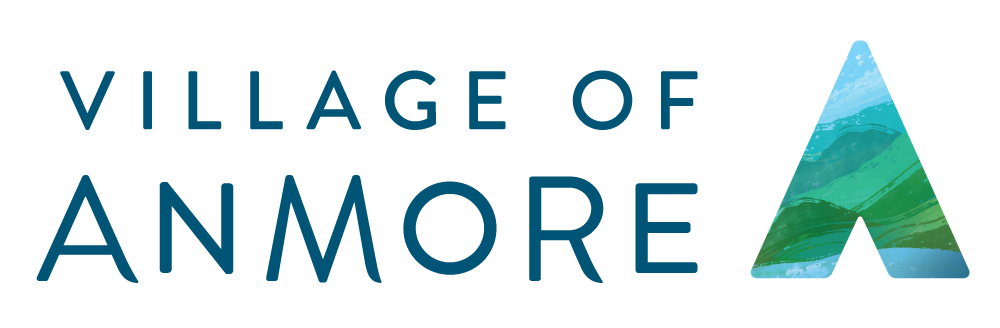 CONTACT US DURING THE COVID-19 MUNICIPAL OFFICE CLOSURE DURING 	